Rada Powiatu w Strzyżowie IV kadencji (2010-2014)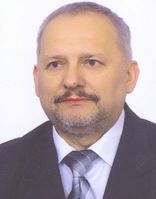 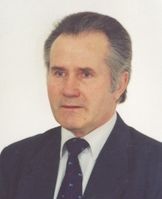 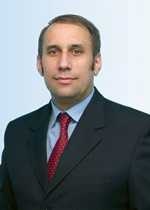 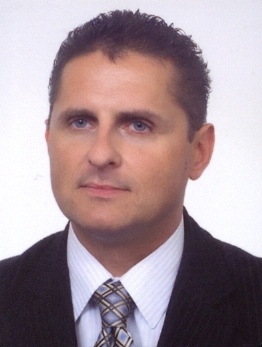 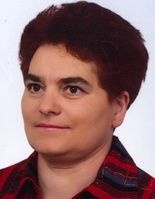 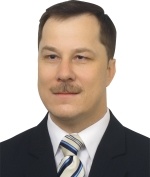 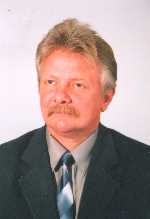 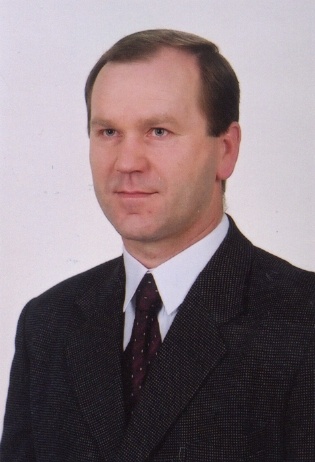 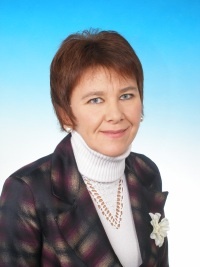 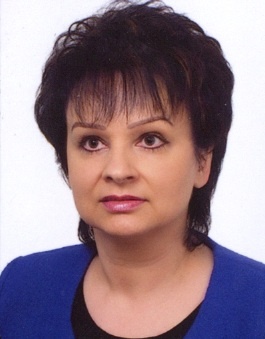 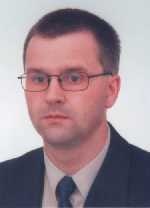 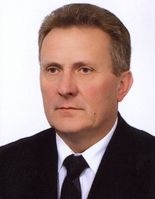 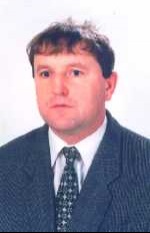 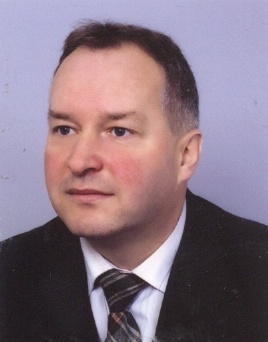 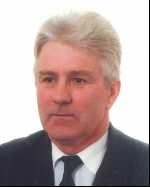 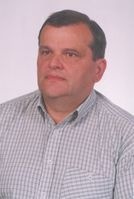 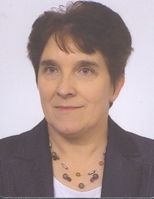 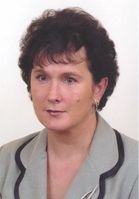 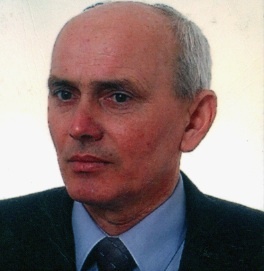 